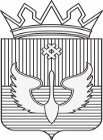 ПОСТАНОВЛЕНИЕАдминистрации Юсьвинского муниципального округаПермского края23.05.2022			                                                                                  № 291В соответствии с Воздушным кодексом Российской Федерации, постановлением Правительства Российской Федерации от 11 марта 2010г. №138 «Об утверждении Федеральных правил использования воздушного пространства Российской Федерации», приказом Министерства транспорта Российской Федерации от 16 января 2012г. №6 «Об утверждении Федеральных авиационных правил «Организация планирования использования воздушного пространства Российской Федерации», администрация Юсьвинского муниципального округа Пермского края постановляет:Утвердить прилагаемое Положение о порядке выдачи разрешений на выполнение авиационных работ, парашютных прыжков, демонстрационных полетов воздушных судов, подъемов привязных аэростатов, полетов беспилотных воздушных судов (за исключением полетов беспилотных воздушных судов с максимальной взлетной массой менее 0,25 кг) над территорией Юсьвинского муниципального округа Пермского края, посадки (взлета) на расположенные в границах Юсьвинского муниципального округа Пермского края площадки, сведения о которых не опубликованы в документах аэронавигационной информации.Утвердить прилагаемый состав комиссии по рассмотрению заявлений о выдаче разрешений на выполнение авиационных работ, парашютных прыжков, демонстрационных полетов воздушных судов, подъемов привязных аэростатов, полетов беспилотных воздушных судов (за исключением полетов беспилотных воздушных судов с максимальной взлетной массой менее 0,25 кг) над территорией Юсьвинского муниципального округа Пермского края, посадки (взлета) на расположенные в границах Юсьвинского муниципального округа Пермского края площадки, сведения о которых не опубликованы в документах аэронавигационной информацииНастоящее постановление вступает в силу с даты официального опубликования в газете «Юсьвинские вести» и размещения на официальном сайте муниципального образования Юсьвинский муниципальный округ Пермского края в информационно – телекоммуникационной сети «Интернет».Контроль за исполнением настоящего постановления оставляю за собой.Глава муниципального округа –                                глава администрации Юсьвинскогомуниципального округа Пермского края	                                        М.Н. Евсин	УТВЕРЖДЕНОпостановлением администрации Юсьвинского муниципального округаПермского края от 23.05.2022 № 291Положение о порядке выдачи разрешений на выполнение авиационных работ, парашютных прыжков, демонстрационных полетов воздушных судов, подъемов привязных аэростатов, полетов беспилотных воздушных судов (за исключением полетов беспилотных воздушных судов с максимальной взлетной массой менее 0,25 кг) над территорией Юсьвинского муниципального округа Пермского края, посадки (взлета) на расположенные в границах Юсьвинского муниципального округа Пермского края площадки, сведения о которых не опубликованы в документах аэронавигационной информации 1. Общие положения1.1. Настоящее Положение определяет порядок выдачи разрешений на выполнение авиационных работ, парашютных прыжков, демонстрационных полетов воздушных судов, подъемов привязных аэростатов, полетов беспилотных воздушных судов (за исключением полетов беспилотных воздушных судов с максимальной взлетной массой менее 0,25 кг) над территорией Юсьвинского муниципального округа Пермского края, посадки (взлета) на расположенные в границах Юсьвинского муниципального округа Пермского края площадки, сведения о которых не опубликованы в документах аэронавигационной информации (далее - Положение, Разрешение).1.2. Рассмотрение документов, представленных для получения Разрешений, осуществляется комиссией по рассмотрению заявлений о выдаче разрешений на выполнение авиационных работ, парашютных прыжков, демонстрационных полетов воздушных судов, подъемов привязных аэростатов, полетов беспилотных воздушных судов (за исключением полетов беспилотных воздушных судов с максимальной взлетной массой менее 0,25 кг) над территорией Юсьвинского муниципального округа Пермского края, посадки (взлета) на расположенные в границах Юсьвинского муниципального округа Пермского края площадки, сведения о которых не опубликованы в документах аэронавигационной информации (далее - Комиссия).1.3. Разрешения, выданные в соответствии с условиями настоящего Положения, не дают право на выполнение авиационных работ, парашютных прыжков, демонстрационных полетов воздушных судов, подъемов привязных аэростатов, полетов беспилотных воздушных судов над территорией Юсьвинского муниципального округа Пермского края, посадки (взлета) на расположенные в границах Юсьвинского муниципального округа Пермского края площадки, сведения о которых не опубликованы в документах аэронавигационной информации, без разрешения соответствующего центра Единой системы организации воздушного движения Российской Федерации.1.4. Настоящее Положение не распространяется на выполнение авиационных работ, парашютных прыжков, демонстрационных полетов воздушных судов, подъемов привязных аэростатов, полетов беспилотных воздушных судов над территорией Юсьвинского муниципального округа Пермского края, посадки (взлета) на расположенные в границах Юсьвинского муниципального округа Пермского края площадки, сведения о которых не опубликованы в документах аэронавигационной информации, в случаях, предусмотренных Федеральными правилами использования воздушного пространства Российской Федерации, утвержденными Постановлением Правительства Российской Федерации от 11 марта 2010 г. № 138.II. Порядок представления заявлений о выдаче Разрешений,передачи документов для рассмотрения Комиссией2.1. Для получения Разрешения юридическое или физическое лицо, наделенное в установленном порядке правом на осуществление деятельности по использованию воздушного пространства, либо его представитель, уполномоченный в соответствии с действующим законодательством (далее - Заявитель), направляет не позднее 10 рабочих дней до планируемых сроков выполнения авиационных работ, парашютных прыжков, демонстрационных полетов воздушных судов, подъемов привязных аэростатов или полетов беспилотных воздушных судов (за исключением полетов беспилотных воздушных судов с максимальной взлетной массой менее 0,25 кг) над территорией Юсьвинского муниципального округа Пермского края, посадки (взлета) на расположенные в границах Юсьвинского муниципального округа Пермского края площадки, сведения о которых не опубликованы в документах аэронавигационной информации, в администрацию Юсьвинского муниципального округа Пермского края заявление о выдаче Разрешения по форме согласно приложению 1 к настоящему Положению (далее - Заявление).2.2. К Заявлению прилагаются следующие документы:2.2.1. копия документа, удостоверяющего личность Заявителя, если Заявление подается физическим лицом;2.2.2. копия доверенности или иного документа, подтверждающего полномочия представителя, если Заявление подается уполномоченным представителем;2.3. К Заявлению в письменной форме представляется следующая информация о:дате, времени, районе выполнения авиационных работ (в том числе при выполнении работ с использованием беспилотного гражданского воздушного судна), о маршрутах подхода и отхода к месту выполнения авиационных работ, проходящих над территорией Юсьвинского муниципального округа Пермского края, о наряде сил и средств, выделяемых на выполнение авиационных работ, - для получения разрешения на выполнение авиационных работ;дате, времени, месте, высоте выброски парашютистов, о количестве подъемов (заходов) воздушного судна, о маршрутах подхода и отхода к месту выполнения парашютных прыжков, проходящих над территорией Юсьвинского муниципального округа Пермского края, - для получения разрешения на выполнение парашютных прыжков;дате, времени, месте и высоте подъема привязного аэростата - для получения разрешения на выполнение подъема привязного аэростата;дате, времени, месте (зонах выполнения), высоте полетов, маршрутах подхода и отхода к месту проведения демонстрационных полетов воздушных судов - для получения разрешения на выполнение демонстрационных полетов воздушных судов;дате, времени, месте (зонах выполнения), высоте полетов - для получения разрешения на выполнение полетов беспилотных воздушных судов;месте расположения площадки, дате, времени, высоте полета, маршруте подхода и отхода к месту посадки (взлета), а также письменное согласие правообладателя площадки о ее предоставлении Заявителю (за исключением случаев, когда правообладателем площадки является муниципальное образование) - для получения разрешения на выполнение посадки (взлета) на расположенные в границах Юсьвинского муниципального округа Пермского края площадки, сведения о которых не опубликованы в документах аэронавигационной информации.2.4. Администрация Юсьвинского муниципального округа Пермского края в течение 2 рабочих дней со дня получения Заявления с прилагаемыми документами, указанными в пункте 2.2 настоящего Положения, а также информацией, предусмотренной в пункте 2.3 настоящего Положения, регистрирует его. В течение 3 рабочих дней со дня регистрации Заявления с прилагаемыми документами и информацией администрация Юсьвинского муниципального округа Пермского края направляет их в Комиссию для рассмотрения.III. Порядок работы Комиссии3.1. Состав Комиссии утверждается постановлением администрации Юсьвинского муниципального округа Пермского края3.2. Председателем Комиссии является глава муниципального округа – глава администрации Юсьвинского муниципального округа Пермского края.В отсутствие председателя Комиссии его обязанности исполняет заместитель председателя Комиссии.3.3. В своей деятельности Комиссия руководствуется Конституцией Российской Федерации, законодательством Российской Федерации, Воздушным кодексом Российской Федерацией, постановлениями Правительства Российской Федерации, законодательством Пермского края, Уставом Юсьвинского муниципального округа Пермского края, иными муниципальными правовыми актами, а также настоящим Положением.3.4. Заседание Комиссии проводится не позднее 5 рабочих дней со дня регистрации Заявления с прилагаемыми документами.Секретарь Комиссии оповещает членов Комиссии о дате и времени проведения заседания Комиссии, обеспечивает деятельность Комиссии (подготовку Заявления с прилагаемыми документами к рассмотрению Комиссии, ведение протокола заседания Комиссии, рассылку копий Заявления с прилагаемыми документами членам Комиссии (при необходимости).3.5. Заседания Комиссии являются правомочными, если на них присутствует не менее половины от установленной численности ее членов.3.6. Заседание ведет председатель Комиссии, а в его отсутствие заместитель председателя Комиссии.3.7. Комиссия рассматривает Заявления с прилагаемыми документами, указанными в пункте 2.2, а также информацией, указанной в пункте 2.3 настоящего Положения.3.8. Решение Комиссии о выдаче Разрешений либо об отказе в выдаче Разрешений принимается открытым голосованием простым большинством голосов ее членов, участвующих в заседании Комиссии. Каждый член Комиссии обладает одним голосом. В случае равенства голосов голос председательствующего на заседании Комиссии является решающим.3.9. Решение об отказе в выдаче Разрешений принимается Комиссией в случаях, если:3.9.1. Заявителем не представлены (представлены не в полном объеме) документы, указанные в пункте 2.2 настоящего Положения;3.9.2. Заявителем не представлена (представлена не в полном объеме) информация, указанная в пункте 2.3 настоящего Положения;3.9.3. авиационные работы, парашютные прыжки, полеты беспилотных воздушных судов, подъемы привязных аэростатов, демонстрационные полеты воздушных судов Заявитель планирует выполнять не над территорией Юсьвинского муниципального округа Пермского края, а также если площадки посадки (взлета) расположены за пределами границ Юсьвинского муниципального округа Пермского края;3.9.4. заявленный вид деятельности не является авиационными работами, парашютными прыжками, подъемом привязных аэростатов, демонстрационными полетами воздушных судов, полетами беспилотных воздушных судов, а также если сведения о площадках посадки (взлета) опубликованы в документах аэронавигационной информации;3.9.5. Заявление направлено Заявителем с нарушением срока, предусмотренного настоящим Положением;3.9.6. Разрешение выдано иному Заявителю (в случае совпадения места, времени и (или) даты использования воздушного пространства).3.10. Решение Комиссии оформляется протоколом, который подписывается председательствующим на заседании Комиссии и всеми присутствующими членами Комиссии. 3.11. Решения Комиссии могут приниматься путем проведения заочного голосования.Решение о проведении заочного голосования принимает председатель или в его отсутствие заместитель председателя Комиссии.Секретарь Комиссии уведомляет членов Комиссии о проведении заочного голосования в течение 1 рабочего дня с момента принятия соответствующего решения путем направления извещения о проведении заочного голосования и проекта решения Комиссии.При заочном голосовании члены Комиссии выражают свое мнение путем использования электронной почты, направления по факсу и иной связи в день голосования с последующим направлением оригинала письма в течение 3 рабочих дней, следующих за днем получения членами Комиссии извещения о проведении заочного голосования и проекта решения.При проведении заочного голосования решение Комиссии считается принятым, если за него проголосовало более половины членов Комиссии. При равенстве голосов голос председателя или в его отсутствие голос заместителя председателя Комиссии является решающим.Решения Комиссии, принимаемые путем заочного голосования, оформляются в виде протоколов, которые подписываются председателем Комиссии или в его отсутствие заместителем председателя Комиссии и секретарем Комиссии. IV. Порядок подготовки и направления Заявителю Разрешенияили решения об отказе в выдаче Разрешения4.1. Администрация Юсьвинского муниципального округа Пермского края  в течение 2 рабочих дней со дня подписания протокола заседания Комиссии подготавливает и направляет Заявителю Разрешение по форме согласно приложению 2 к настоящему Положению либо решение об отказе в выдаче Разрешения по форме согласно приложению 3 к настоящему Положению.4.2. Разрешение либо решение об отказе в выдаче Разрешения подписывается главой муниципального округа – главой администрации Юсьвинского муниципального округа Пермского края.УТВЕРЖДЕНПостановлением администрации Юсьвинского муниципального  округа Пермского краяот 23.05.2022 № 291Составкомиссии по рассмотрению заявлений о выдаче разрешенийна выполнение авиационных работ, парашютных прыжков,демонстрационных полетов воздушных судов, подъемов привязныхаэростатов, полетов беспилотных воздушных судов(за исключением полетов беспилотных воздушных судов смаксимальной взлетной массой менее 0,25 кг) над территориейЮсьвинского муниципального округа Пермского края, посадки (взлета) нарасположенные в границах Юсьвинского муниципального округа Пермского края площадки, сведения о которых не опубликованы в документахаэронавигационной информацииОб утверждении Положения о порядке выдачи разрешений на выполнение авиационных работ, парашютных прыжков, демонстрационных полетов воздушных судов, подъемов привязных аэростатов, полетов беспилотных воздушных судов (за исключением полетов беспилотных воздушных судов с максимальной взлетной массой менее 0,25 кг) над территорией Юсьвинского муниципального округа Пермского края, посадки (взлета) на расположенные в границах Юсьвинского муниципального округа Пермского края площадки, сведения о которых не опубликованы в документах аэронавигационной информацииПриложение 1к Положению о порядке выдачи разрешений на выполнение авиационных работ, парашютных прыжков, демонстрационных полетов воздушных судов, подъемов привязных аэростатов, полетов беспилотных воздушных судов(за исключением полетов беспилотных воздушных судов с максимальной взлетной массой менее 0,25 кг) над  территорией Юсьвинского муниципального  округа Пермского края, посадки (взлета) на расположенные в границах Юсьвинского муниципального округа Пермского края площадки, сведения о которых не опубликованы в документах аэронавигационной информации Главе муниципального округа – главе администрации Юсьвинского муниципального округа Пермского края__________________________________от ________________________________(наименование юридического лица;__________________________________Ф.И.О. физического лица,__________________________________адрес места нахождения/жительства)__________________________________телефон (факс): _____________________электронная почта: _____________________________________________________Главе муниципального округа – главе администрации Юсьвинского муниципального округа Пермского края__________________________________от ________________________________(наименование юридического лица;__________________________________Ф.И.О. физического лица,__________________________________адрес места нахождения/жительства)__________________________________телефон (факс): _____________________электронная почта: _____________________________________________________ЗАЯВЛЕНИЕо выдаче разрешения на выполнение авиационных работ,парашютных прыжков, демонстрационных полетов воздушныхсудов, подъемов привязных аэростатов, полетов беспилотныхвоздушных судов (за исключением полетов беспилотных воздушныхсудов с максимальной взлетной массой менее 0,25 кг)над территорией Юсьвинского муниципального округа Пермского края, посадки (взлета)на расположенные в границах Юсьвинского муниципального округа Пермского края площадки, сведения о которых не опубликованыв документах аэронавигационной информации(нужное подчеркнуть)ЗАЯВЛЕНИЕо выдаче разрешения на выполнение авиационных работ,парашютных прыжков, демонстрационных полетов воздушныхсудов, подъемов привязных аэростатов, полетов беспилотныхвоздушных судов (за исключением полетов беспилотных воздушныхсудов с максимальной взлетной массой менее 0,25 кг)над территорией Юсьвинского муниципального округа Пермского края, посадки (взлета)на расположенные в границах Юсьвинского муниципального округа Пермского края площадки, сведения о которых не опубликованыв документах аэронавигационной информации(нужное подчеркнуть)ЗАЯВЛЕНИЕо выдаче разрешения на выполнение авиационных работ,парашютных прыжков, демонстрационных полетов воздушныхсудов, подъемов привязных аэростатов, полетов беспилотныхвоздушных судов (за исключением полетов беспилотных воздушныхсудов с максимальной взлетной массой менее 0,25 кг)над территорией Юсьвинского муниципального округа Пермского края, посадки (взлета)на расположенные в границах Юсьвинского муниципального округа Пермского края площадки, сведения о которых не опубликованыв документах аэронавигационной информации(нужное подчеркнуть)ЗАЯВЛЕНИЕо выдаче разрешения на выполнение авиационных работ,парашютных прыжков, демонстрационных полетов воздушныхсудов, подъемов привязных аэростатов, полетов беспилотныхвоздушных судов (за исключением полетов беспилотных воздушныхсудов с максимальной взлетной массой менее 0,25 кг)над территорией Юсьвинского муниципального округа Пермского края, посадки (взлета)на расположенные в границах Юсьвинского муниципального округа Пермского края площадки, сведения о которых не опубликованыв документах аэронавигационной информации(нужное подчеркнуть)Прошу выдать разрешение на выполнение над территорией Юсьвинского муниципального округа Пермского края: _______________________________(авиационных работ, парашютных прыжков, демонстрационных полетов воздушных судов, подъема привязных аэростатов, полетов беспилотных воздушных судов, посадки (взлета) на площадку)с целью: ________________________________________________________________________________________________________________________________________________________________________________________________на воздушном судне: ___________________________________________________________________________________________________________________________________________________________________________________________________________________________________________________________;(указать количество и тип воздушных судов, сведения о государственной регистрации/учете, (опознавательный) знак воздушного судна (когда и кем зарегистрировано/поставлено на учет, заводской номер (при наличии) и принадлежность воздушного судна (если известно заранее)место использования воздушного пространства (посадки (взлета):__________________________________________________________________________________________________________________________________________________________________________________________________________;(район проведения авиационных работ, демонстрационных полетов воздушных судов, посадочные площадки, приземления парашютистов, место подъема привязного аэростата, полетов беспилотных воздушных судов)срок использования воздушного пространства:дата начала использования: ________________________________________;дата окончания использования: _____________________________________;время использования воздушного пространства (посадки (взлета), планируемое время использования воздушного пространства: _________________________________________________________________________________________.(планируемое время начала и окончания использования воздушного пространства)Приложение: __________________________________________________________(документы, прилагаемые к заявлению)________________________________________________________________________________________________________________________________________Прошу выдать разрешение на выполнение над территорией Юсьвинского муниципального округа Пермского края: _______________________________(авиационных работ, парашютных прыжков, демонстрационных полетов воздушных судов, подъема привязных аэростатов, полетов беспилотных воздушных судов, посадки (взлета) на площадку)с целью: ________________________________________________________________________________________________________________________________________________________________________________________________на воздушном судне: ___________________________________________________________________________________________________________________________________________________________________________________________________________________________________________________________;(указать количество и тип воздушных судов, сведения о государственной регистрации/учете, (опознавательный) знак воздушного судна (когда и кем зарегистрировано/поставлено на учет, заводской номер (при наличии) и принадлежность воздушного судна (если известно заранее)место использования воздушного пространства (посадки (взлета):__________________________________________________________________________________________________________________________________________________________________________________________________________;(район проведения авиационных работ, демонстрационных полетов воздушных судов, посадочные площадки, приземления парашютистов, место подъема привязного аэростата, полетов беспилотных воздушных судов)срок использования воздушного пространства:дата начала использования: ________________________________________;дата окончания использования: _____________________________________;время использования воздушного пространства (посадки (взлета), планируемое время использования воздушного пространства: _________________________________________________________________________________________.(планируемое время начала и окончания использования воздушного пространства)Приложение: __________________________________________________________(документы, прилагаемые к заявлению)________________________________________________________________________________________________________________________________________Прошу выдать разрешение на выполнение над территорией Юсьвинского муниципального округа Пермского края: _______________________________(авиационных работ, парашютных прыжков, демонстрационных полетов воздушных судов, подъема привязных аэростатов, полетов беспилотных воздушных судов, посадки (взлета) на площадку)с целью: ________________________________________________________________________________________________________________________________________________________________________________________________на воздушном судне: ___________________________________________________________________________________________________________________________________________________________________________________________________________________________________________________________;(указать количество и тип воздушных судов, сведения о государственной регистрации/учете, (опознавательный) знак воздушного судна (когда и кем зарегистрировано/поставлено на учет, заводской номер (при наличии) и принадлежность воздушного судна (если известно заранее)место использования воздушного пространства (посадки (взлета):__________________________________________________________________________________________________________________________________________________________________________________________________________;(район проведения авиационных работ, демонстрационных полетов воздушных судов, посадочные площадки, приземления парашютистов, место подъема привязного аэростата, полетов беспилотных воздушных судов)срок использования воздушного пространства:дата начала использования: ________________________________________;дата окончания использования: _____________________________________;время использования воздушного пространства (посадки (взлета), планируемое время использования воздушного пространства: _________________________________________________________________________________________.(планируемое время начала и окончания использования воздушного пространства)Приложение: __________________________________________________________(документы, прилагаемые к заявлению)________________________________________________________________________________________________________________________________________Прошу выдать разрешение на выполнение над территорией Юсьвинского муниципального округа Пермского края: _______________________________(авиационных работ, парашютных прыжков, демонстрационных полетов воздушных судов, подъема привязных аэростатов, полетов беспилотных воздушных судов, посадки (взлета) на площадку)с целью: ________________________________________________________________________________________________________________________________________________________________________________________________на воздушном судне: ___________________________________________________________________________________________________________________________________________________________________________________________________________________________________________________________;(указать количество и тип воздушных судов, сведения о государственной регистрации/учете, (опознавательный) знак воздушного судна (когда и кем зарегистрировано/поставлено на учет, заводской номер (при наличии) и принадлежность воздушного судна (если известно заранее)место использования воздушного пространства (посадки (взлета):__________________________________________________________________________________________________________________________________________________________________________________________________________;(район проведения авиационных работ, демонстрационных полетов воздушных судов, посадочные площадки, приземления парашютистов, место подъема привязного аэростата, полетов беспилотных воздушных судов)срок использования воздушного пространства:дата начала использования: ________________________________________;дата окончания использования: _____________________________________;время использования воздушного пространства (посадки (взлета), планируемое время использования воздушного пространства: _________________________________________________________________________________________.(планируемое время начала и окончания использования воздушного пространства)Приложение: __________________________________________________________(документы, прилагаемые к заявлению)________________________________________________________________________________________________________________________________________"____" _________20__г._______________(подпись)_______________(подпись)/_______________________(расшифровка)Приложение 2к Положению о порядке выдачи разрешений на выполнение авиационных работ, парашютных прыжков, демонстрационных полетов воздушных судов, подъемов привязных аэростатов, полетов беспилотных воздушных судов(за исключением полетов беспилотных воздушных судов с максимальной взлетной массой менее 0,25 кг) над  территорией Юсьвинского муниципального  округа Пермского края, посадки (взлета) на расположенные в границах Юсьвинского муниципального округа Пермского края площадки, сведения о которых не опубликованы в документах аэронавигационной информации РАЗРЕШЕНИЕна выполнение авиационных работ, парашютных прыжков,демонстрационных полетов воздушных судов, подъемов привязныхаэростатов, полетов беспилотных воздушных судов(за исключением полетов беспилотных воздушных судовс максимальной взлетной массой менее 0,25 кг)над территорией Юсьвинского муниципального округа Пермского края, посадки (взлета) на расположенные в границах Юсьвинского муниципального округа Пермского края площадки, сведения о которых не опубликованы в документах аэронавигационной информации(нужное подчеркнуть)РАЗРЕШЕНИЕна выполнение авиационных работ, парашютных прыжков,демонстрационных полетов воздушных судов, подъемов привязныхаэростатов, полетов беспилотных воздушных судов(за исключением полетов беспилотных воздушных судовс максимальной взлетной массой менее 0,25 кг)над территорией Юсьвинского муниципального округа Пермского края, посадки (взлета) на расположенные в границах Юсьвинского муниципального округа Пермского края площадки, сведения о которых не опубликованы в документах аэронавигационной информации(нужное подчеркнуть)РАЗРЕШЕНИЕна выполнение авиационных работ, парашютных прыжков,демонстрационных полетов воздушных судов, подъемов привязныхаэростатов, полетов беспилотных воздушных судов(за исключением полетов беспилотных воздушных судовс максимальной взлетной массой менее 0,25 кг)над территорией Юсьвинского муниципального округа Пермского края, посадки (взлета) на расположенные в границах Юсьвинского муниципального округа Пермского края площадки, сведения о которых не опубликованы в документах аэронавигационной информации(нужное подчеркнуть)Рассмотрев заявление от "___" ____________ 20___ г. № ____, в соответствии с пунктом 49 Федеральных правил использования воздушного пространства Российской Федерации, утвержденных Постановлением Правительства Российской Федерации от 11 марта 2010 г. № 138, пунктом 40.5 Федеральных авиационных правил "Организация планирования использования воздушного пространства Российской Федерации", утвержденных Приказом Министерства транспорта Российской Федерации от 16 января 2012 г. № 6, с учетом решения комиссии по рассмотрению заявлений о выдаче разрешений на выполнение авиационных работ, парашютных прыжков, демонстрационных полетов воздушных судов, подъемов привязных аэростатов, полетов беспилотных воздушных судов (за исключением полетов беспилотных воздушных судов с максимальной взлетной массой менее 0,25 кг) над территорией Юсьвинского муниципального округа Пермского края, посадки (взлета) на расположенные в границах Юсьвинского муниципального округа Пермского края  площадки, сведения о которых не опубликованы в документах аэронавигационной информации, администрация Юсьвинского муниципального округа Пермского края:__________________________________________________________________(наименование юридического лица, сведения о государственной регистрации; Ф.И.О., данные документа, удостоверяющего личность)адрес места нахождения (жительства): _________________________________________________________________выполнение над территорией Юсьвинского муниципального округа Пермского края:_______________________________________________________________(авиационных работ, парашютных прыжков, демонстрационных полетов воздушных судов, подъемов привязных аэростатов, полетов беспилотных воздушных судов, посадки (взлета) на площадку)с целью: _____________________________________________________________(цель проведения запрашиваемого вида деятельности)на воздушном судне (воздушных судах): _______________________________________________________________________________________________;(указать количество и тип воздушных судов) государственный регистрационный (опознавательный) знак, заводской номер и принадлежность воздушного судна)____________________________________________________________________;_________________________________________________________________.(указать место осуществления деятельности: район проведения авиационных работ, демонстрационных полетов воздушных судов, полетов беспилотных воздушных судов, посадочные площадки, площадки приземления парашютистов, место подъема привязного аэростата, посадочные площадки)Ограничения и меры безопасности при осуществлении деятельности:1. Осуществление деятельности с помощью беспилотного воздушного судна в охранных зонах линейных объектов, зданий и сооружений.2. Ограничения, предусмотренные инструкцией по эксплуатации воздушного судна.3. Место взлета (посадки) беспилотного воздушного судна с максимальной взлетной массой от 0,25 кг до 30 кг располагать не ближе 50 м от мест массового пребывания людей.4. В местах массового пребывания людей беспилотное воздушное судно с максимальной взлетной массой от 0,25 кг до 30 кг использовать не ниже 50 м.5. Не допускать использование беспилотного воздушного судна вблизи жилых домов.Сроки осуществления деятельности над территорией Юсьвинского муниципального округа Пермского края_______________________________:____________________________________________________________________.(дата (даты) и временной интервал проведения запрашиваемого вида деятельности)Срок действия разрешения: ___________________________________.Рассмотрев заявление от "___" ____________ 20___ г. № ____, в соответствии с пунктом 49 Федеральных правил использования воздушного пространства Российской Федерации, утвержденных Постановлением Правительства Российской Федерации от 11 марта 2010 г. № 138, пунктом 40.5 Федеральных авиационных правил "Организация планирования использования воздушного пространства Российской Федерации", утвержденных Приказом Министерства транспорта Российской Федерации от 16 января 2012 г. № 6, с учетом решения комиссии по рассмотрению заявлений о выдаче разрешений на выполнение авиационных работ, парашютных прыжков, демонстрационных полетов воздушных судов, подъемов привязных аэростатов, полетов беспилотных воздушных судов (за исключением полетов беспилотных воздушных судов с максимальной взлетной массой менее 0,25 кг) над территорией Юсьвинского муниципального округа Пермского края, посадки (взлета) на расположенные в границах Юсьвинского муниципального округа Пермского края  площадки, сведения о которых не опубликованы в документах аэронавигационной информации, администрация Юсьвинского муниципального округа Пермского края:__________________________________________________________________(наименование юридического лица, сведения о государственной регистрации; Ф.И.О., данные документа, удостоверяющего личность)адрес места нахождения (жительства): _________________________________________________________________выполнение над территорией Юсьвинского муниципального округа Пермского края:_______________________________________________________________(авиационных работ, парашютных прыжков, демонстрационных полетов воздушных судов, подъемов привязных аэростатов, полетов беспилотных воздушных судов, посадки (взлета) на площадку)с целью: _____________________________________________________________(цель проведения запрашиваемого вида деятельности)на воздушном судне (воздушных судах): _______________________________________________________________________________________________;(указать количество и тип воздушных судов) государственный регистрационный (опознавательный) знак, заводской номер и принадлежность воздушного судна)____________________________________________________________________;_________________________________________________________________.(указать место осуществления деятельности: район проведения авиационных работ, демонстрационных полетов воздушных судов, полетов беспилотных воздушных судов, посадочные площадки, площадки приземления парашютистов, место подъема привязного аэростата, посадочные площадки)Ограничения и меры безопасности при осуществлении деятельности:1. Осуществление деятельности с помощью беспилотного воздушного судна в охранных зонах линейных объектов, зданий и сооружений.2. Ограничения, предусмотренные инструкцией по эксплуатации воздушного судна.3. Место взлета (посадки) беспилотного воздушного судна с максимальной взлетной массой от 0,25 кг до 30 кг располагать не ближе 50 м от мест массового пребывания людей.4. В местах массового пребывания людей беспилотное воздушное судно с максимальной взлетной массой от 0,25 кг до 30 кг использовать не ниже 50 м.5. Не допускать использование беспилотного воздушного судна вблизи жилых домов.Сроки осуществления деятельности над территорией Юсьвинского муниципального округа Пермского края_______________________________:____________________________________________________________________.(дата (даты) и временной интервал проведения запрашиваемого вида деятельности)Срок действия разрешения: ___________________________________.Рассмотрев заявление от "___" ____________ 20___ г. № ____, в соответствии с пунктом 49 Федеральных правил использования воздушного пространства Российской Федерации, утвержденных Постановлением Правительства Российской Федерации от 11 марта 2010 г. № 138, пунктом 40.5 Федеральных авиационных правил "Организация планирования использования воздушного пространства Российской Федерации", утвержденных Приказом Министерства транспорта Российской Федерации от 16 января 2012 г. № 6, с учетом решения комиссии по рассмотрению заявлений о выдаче разрешений на выполнение авиационных работ, парашютных прыжков, демонстрационных полетов воздушных судов, подъемов привязных аэростатов, полетов беспилотных воздушных судов (за исключением полетов беспилотных воздушных судов с максимальной взлетной массой менее 0,25 кг) над территорией Юсьвинского муниципального округа Пермского края, посадки (взлета) на расположенные в границах Юсьвинского муниципального округа Пермского края  площадки, сведения о которых не опубликованы в документах аэронавигационной информации, администрация Юсьвинского муниципального округа Пермского края:__________________________________________________________________(наименование юридического лица, сведения о государственной регистрации; Ф.И.О., данные документа, удостоверяющего личность)адрес места нахождения (жительства): _________________________________________________________________выполнение над территорией Юсьвинского муниципального округа Пермского края:_______________________________________________________________(авиационных работ, парашютных прыжков, демонстрационных полетов воздушных судов, подъемов привязных аэростатов, полетов беспилотных воздушных судов, посадки (взлета) на площадку)с целью: _____________________________________________________________(цель проведения запрашиваемого вида деятельности)на воздушном судне (воздушных судах): _______________________________________________________________________________________________;(указать количество и тип воздушных судов) государственный регистрационный (опознавательный) знак, заводской номер и принадлежность воздушного судна)____________________________________________________________________;_________________________________________________________________.(указать место осуществления деятельности: район проведения авиационных работ, демонстрационных полетов воздушных судов, полетов беспилотных воздушных судов, посадочные площадки, площадки приземления парашютистов, место подъема привязного аэростата, посадочные площадки)Ограничения и меры безопасности при осуществлении деятельности:1. Осуществление деятельности с помощью беспилотного воздушного судна в охранных зонах линейных объектов, зданий и сооружений.2. Ограничения, предусмотренные инструкцией по эксплуатации воздушного судна.3. Место взлета (посадки) беспилотного воздушного судна с максимальной взлетной массой от 0,25 кг до 30 кг располагать не ближе 50 м от мест массового пребывания людей.4. В местах массового пребывания людей беспилотное воздушное судно с максимальной взлетной массой от 0,25 кг до 30 кг использовать не ниже 50 м.5. Не допускать использование беспилотного воздушного судна вблизи жилых домов.Сроки осуществления деятельности над территорией Юсьвинского муниципального округа Пермского края_______________________________:____________________________________________________________________.(дата (даты) и временной интервал проведения запрашиваемого вида деятельности)Срок действия разрешения: ___________________________________.________________________(должность)__________________(подпись)___________________________(расшифровка подписи)Приложение 3к Положению о порядке выдачи разрешений на выполнение авиационных работ, парашютных прыжков, демонстрационных полетов воздушных судов, подъемов привязных аэростатов, полетов беспилотных воздушных судов(за исключением полетов беспилотных воздушных судов с максимальной взлетной массой менее 0,25 кг) над  территорией Юсьвинского муниципального  округа Пермского края, посадки (взлета) на расположенные в границах Юсьвинского муниципального округа Пермского края площадки, сведения о которых не опубликованы в документах аэронавигационной информации РЕШЕНИЕ ОБ ОТКАЗЕв выдаче разрешения на выполнение авиационных работ,парашютных прыжков, демонстрационных полетов воздушныхсудов, подъемов привязных аэростатов, полетов беспилотныхвоздушных судов (за исключением полетов беспилотныхвоздушных судов с максимальной взлетной массойменее 0,25 кг) над территорией Юсьвинского муниципального округа Пермского края,посадки (взлета) на расположенные в границах Юсьвинского муниципального округа Пермского края площадки, сведения о которыхне опубликованы в документах аэронавигационной информации(нужное подчеркнуть)РЕШЕНИЕ ОБ ОТКАЗЕв выдаче разрешения на выполнение авиационных работ,парашютных прыжков, демонстрационных полетов воздушныхсудов, подъемов привязных аэростатов, полетов беспилотныхвоздушных судов (за исключением полетов беспилотныхвоздушных судов с максимальной взлетной массойменее 0,25 кг) над территорией Юсьвинского муниципального округа Пермского края,посадки (взлета) на расположенные в границах Юсьвинского муниципального округа Пермского края площадки, сведения о которыхне опубликованы в документах аэронавигационной информации(нужное подчеркнуть)РЕШЕНИЕ ОБ ОТКАЗЕв выдаче разрешения на выполнение авиационных работ,парашютных прыжков, демонстрационных полетов воздушныхсудов, подъемов привязных аэростатов, полетов беспилотныхвоздушных судов (за исключением полетов беспилотныхвоздушных судов с максимальной взлетной массойменее 0,25 кг) над территорией Юсьвинского муниципального округа Пермского края,посадки (взлета) на расположенные в границах Юсьвинского муниципального округа Пермского края площадки, сведения о которыхне опубликованы в документах аэронавигационной информации(нужное подчеркнуть)Рассмотрев заявление от "___" ____________ 20 ___ г. № _______, в соответствии с пунктом 49 Федеральных правил использования воздушного пространства Российской Федерации, утвержденных Постановлением Правительства Российской Федерации от 11 марта 2010 г. № 138, пунктом 40.5 Федеральных авиационных правил "Организация планирования использования воздушного пространства Российской Федерации", утвержденных Приказом Министерства транспорта Российской Федерации от 16 января 2012 г. № 6, с учетом решения комиссии по рассмотрению заявлений о выдаче разрешений на выполнение авиационных работ, парашютных прыжков, демонстрационных полетов воздушных судов, подъемов привязных аэростатов, полетов беспилотных воздушных судов (за исключением полетов беспилотных воздушных судов с максимальной взлетной массой менее 0,25 кг) над территорией Юсьвинского муниципального округа Пермского края, посадки (взлета) на расположенные в границах Юсьвинского муниципального округа Пермского края площадки, сведения о которых не опубликованы в документах аэронавигационной информации, администрация Юсьвинского муниципального округа Пермского края отказывает в выдаче:_______________________________________________________________(наименование юридического лица, сведения о государственной регистрации; Ф.И.О., данные документа, удостоверяющего личность)адрес места нахождения (жительства): ______________________________________________________________________________________________________разрешения на выполнение над территорией Юсьвинского муниципального округа Пермского края:______________________________________________________________________(авиационных работ, парашютных прыжков, демонстрационных полетов воздушных судов, подъемов привязных аэростатов, полетов беспилотных воздушных судов, посадки (взлета) на площадку)в связи с: _________________________________________________________.(причина отказа)Рассмотрев заявление от "___" ____________ 20 ___ г. № _______, в соответствии с пунктом 49 Федеральных правил использования воздушного пространства Российской Федерации, утвержденных Постановлением Правительства Российской Федерации от 11 марта 2010 г. № 138, пунктом 40.5 Федеральных авиационных правил "Организация планирования использования воздушного пространства Российской Федерации", утвержденных Приказом Министерства транспорта Российской Федерации от 16 января 2012 г. № 6, с учетом решения комиссии по рассмотрению заявлений о выдаче разрешений на выполнение авиационных работ, парашютных прыжков, демонстрационных полетов воздушных судов, подъемов привязных аэростатов, полетов беспилотных воздушных судов (за исключением полетов беспилотных воздушных судов с максимальной взлетной массой менее 0,25 кг) над территорией Юсьвинского муниципального округа Пермского края, посадки (взлета) на расположенные в границах Юсьвинского муниципального округа Пермского края площадки, сведения о которых не опубликованы в документах аэронавигационной информации, администрация Юсьвинского муниципального округа Пермского края отказывает в выдаче:_______________________________________________________________(наименование юридического лица, сведения о государственной регистрации; Ф.И.О., данные документа, удостоверяющего личность)адрес места нахождения (жительства): ______________________________________________________________________________________________________разрешения на выполнение над территорией Юсьвинского муниципального округа Пермского края:______________________________________________________________________(авиационных работ, парашютных прыжков, демонстрационных полетов воздушных судов, подъемов привязных аэростатов, полетов беспилотных воздушных судов, посадки (взлета) на площадку)в связи с: _________________________________________________________.(причина отказа)Рассмотрев заявление от "___" ____________ 20 ___ г. № _______, в соответствии с пунктом 49 Федеральных правил использования воздушного пространства Российской Федерации, утвержденных Постановлением Правительства Российской Федерации от 11 марта 2010 г. № 138, пунктом 40.5 Федеральных авиационных правил "Организация планирования использования воздушного пространства Российской Федерации", утвержденных Приказом Министерства транспорта Российской Федерации от 16 января 2012 г. № 6, с учетом решения комиссии по рассмотрению заявлений о выдаче разрешений на выполнение авиационных работ, парашютных прыжков, демонстрационных полетов воздушных судов, подъемов привязных аэростатов, полетов беспилотных воздушных судов (за исключением полетов беспилотных воздушных судов с максимальной взлетной массой менее 0,25 кг) над территорией Юсьвинского муниципального округа Пермского края, посадки (взлета) на расположенные в границах Юсьвинского муниципального округа Пермского края площадки, сведения о которых не опубликованы в документах аэронавигационной информации, администрация Юсьвинского муниципального округа Пермского края отказывает в выдаче:_______________________________________________________________(наименование юридического лица, сведения о государственной регистрации; Ф.И.О., данные документа, удостоверяющего личность)адрес места нахождения (жительства): ______________________________________________________________________________________________________разрешения на выполнение над территорией Юсьвинского муниципального округа Пермского края:______________________________________________________________________(авиационных работ, парашютных прыжков, демонстрационных полетов воздушных судов, подъемов привязных аэростатов, полетов беспилотных воздушных судов, посадки (взлета) на площадку)в связи с: _________________________________________________________.(причина отказа)________________________(должность)__________________(подпись)___________________________(расшифровка подписи)Председатель:Председатель:Евсин М.Н.- глава муниципального округа – глава администрации Юсьвинского муниципального округа Пермского краяЗаместитель председателя:Заместитель председателя:Власов А.В.- заместитель главы администрации Юсьвинского муниципального округа по развитию инфраструктуры и благоустройствуСекретарь:- главный специалист отдела территориального развитияадминистрации  Юсьвинского муниципального округа Пермского краяЧлены комиссии:Члены комиссии:Селина Л.В.- заведующий отдела общественной безопасности и мобилизационной подготовки администрации Юсьвинского муниципального округа Пермского краяМальцев И.Г. Баяндина Т.А. - заведующий отдела гражданской защиты администрации Юсьвинского муниципального округа Пермского края- заведующий отдела земельных ресурсов и градостроительной деятельности администрации Юсьвинского муниципального округа Пермского краяСалимзебаров Ф.М. - руководитель МКУ Юсьвинского муниципального округа Пермского края «Управление дорожного хозяйства и капитального строительства» (по согласованию) 